收容所配置圖: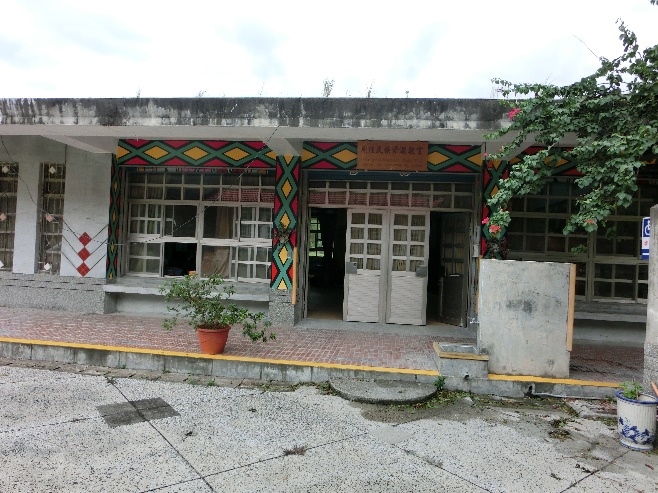 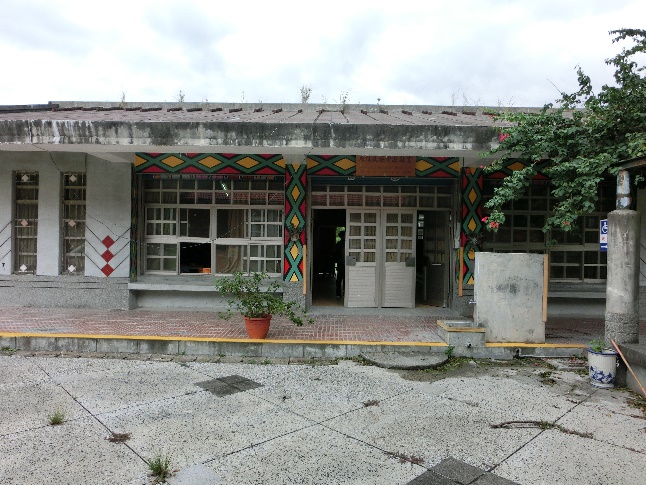 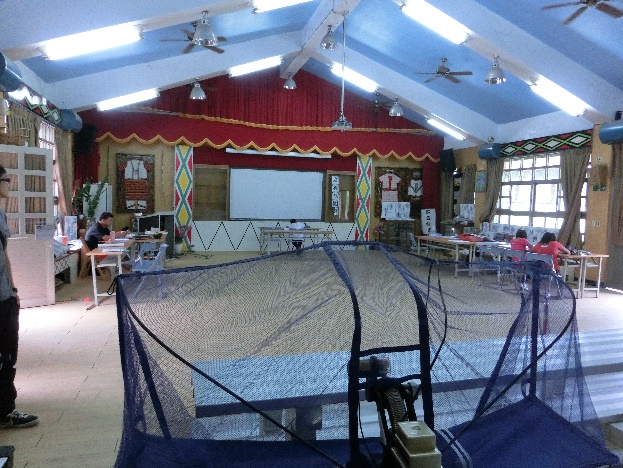 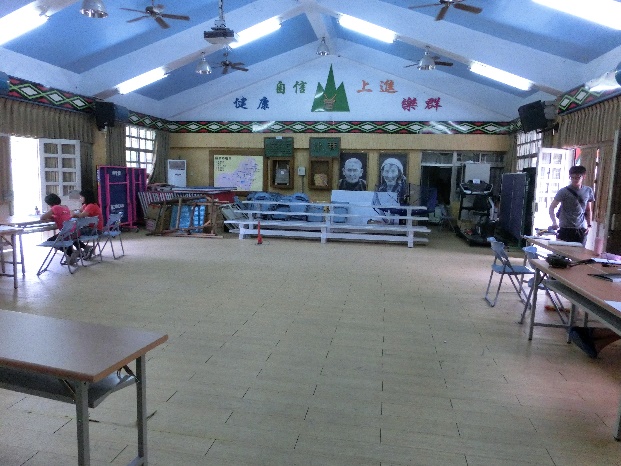 鄉鎮市:宜蘭縣南澳鄉收容所名稱:武塔國小資源教室可收容人數:30人收容所地址:南澳鄉武塔村新溪路1號   會客室  男就寢室 家庭休息區   會客室  男就寢室  用餐區 廁所個人休息區     女就寢室 弱勢民眾區廁所個人休息區     女就寢室 物資儲放區